AMAÇ               :Laboratuardaki atıkların uygun olarak toplanmasını sağlamak.KAPSAM          :Biyokimya LaboratuarıSORUMLULAR: Tüm Laboratuar çalışanlarıUYGULAMA    :KIRMIZI TIBBİ ATIK TORBASINA ATILACAKLARKan alımında kullanılan enjektörler iğne uçları çıkarıldıktan sonra, pamuk, eldiven vb. Materyaller.İstenilen testleri çalışılmış örnekler;Hemogram KanlarıHormon KanlarıBiyokimya KanlarıÇalışıldığı cihazın yanında spor veya racklarda biriktirilir. Günlük çalışma bitince kayıtlı hastaların sonuçları tekrar kontrol edilir. Eksik test ve sonucu çıkmayan hasta kalmamasına dikkat edilir. İşi biten numuneler Saat 15:00’da kırmızı atık poşetine görevli personel tarafından toplanır.Gün içinde kullanılan kullanılan eldivenler,kan,idrar,vücut sıvıları ile kontamine gazlı bezler,kağıt v.b.Cihazlarda kullanılan ve işi biten plastik veya cam reaktif kaplarıKullanılmış gaita,balgam kaplarıVDRL, Adeno-Rota Virüs,Gaitada Gizli Kan, Gluko-test,kardiyak kart ve striplerSon kullanma tarihine kadar kullanılmayan ve imha tutanağı tutulan kanlar.KESİCİ-DELİCİ ALET KUTUSUNA ATILACAKLAREnjektör iğne uçlarıVacutaner iğne uçlarıLansetler LamlarLamellerHematokrit tüpleriOtomatik pipet uçlarıCam v.s. kırıklarıMAVİ ÇÖP TORBASINA ATILACAKLARReaktif ile bulaşmamış kapıt veya plastik ambalajlarHer türlü kağıt,plastik v.b. amlajlarKullanılmış büro malzemesi atıklarıSİYAH ÇÖP TORBASINA ATILACAKLAR Her türlü gıda ve yiyecek atıkları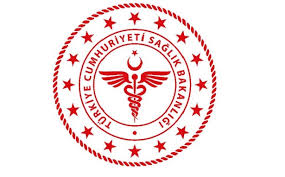 SAVUR PROF. DR. AZİZ SANCAR İLÇE DEVLET HASTANESİBİYOKİMYA LABORATUVARI ATIK TALİMATISAVUR PROF. DR. AZİZ SANCAR İLÇE DEVLET HASTANESİBİYOKİMYA LABORATUVARI ATIK TALİMATISAVUR PROF. DR. AZİZ SANCAR İLÇE DEVLET HASTANESİBİYOKİMYA LABORATUVARI ATIK TALİMATISAVUR PROF. DR. AZİZ SANCAR İLÇE DEVLET HASTANESİBİYOKİMYA LABORATUVARI ATIK TALİMATISAVUR PROF. DR. AZİZ SANCAR İLÇE DEVLET HASTANESİBİYOKİMYA LABORATUVARI ATIK TALİMATISAVUR PROF. DR. AZİZ SANCAR İLÇE DEVLET HASTANESİBİYOKİMYA LABORATUVARI ATIK TALİMATISAVUR PROF. DR. AZİZ SANCAR İLÇE DEVLET HASTANESİBİYOKİMYA LABORATUVARI ATIK TALİMATISAVUR PROF. DR. AZİZ SANCAR İLÇE DEVLET HASTANESİBİYOKİMYA LABORATUVARI ATIK TALİMATI KODUBL.TL.08YAYIN TARİHİ07.08.2018REVİZYON TARİHİREVİZYON NO00SAYFA SAYISI 01HAZIRLAYANKONTROL EDENONAYLAYANKalite Yönetim Direktörüİdari ve Mali İşler Müdür V.BaşhekimTürkan GELENVeysel ŞAŞMAZOğuz ÇELİK